Author BiographyDr. Yuha Jung is a devoted educator, museum scholar, and qualitative researcher. She is currently Assistant Professor of Arts Administration at the University of Kentucky. Dr. Jung’s research interests center around cultural diversity, systems theory, informal learning, organizational structure, fundraising, and qualitative research methodologies in arts and cultural studies and nonprofit management. She holds a BFA in painting from Yeungnam University in South Korea, MA in Museum Studies from Syracuse University, MPA from the University of Georgia, and PhD in Art Education from the Pennsylvania State University with an emphasis on museum education and management. 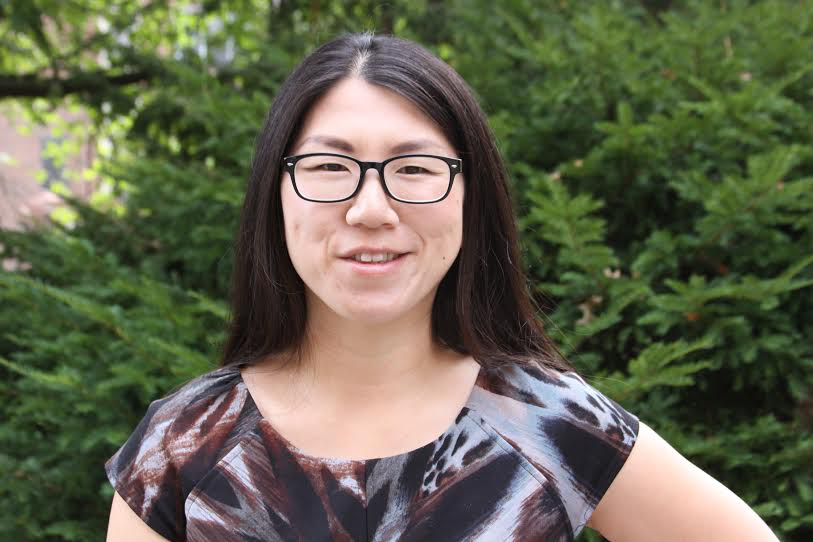 Keywords: systems thinking, mechanical thinking, organizational theories, communication theories, museums, and ecological research approach @dryuhajung